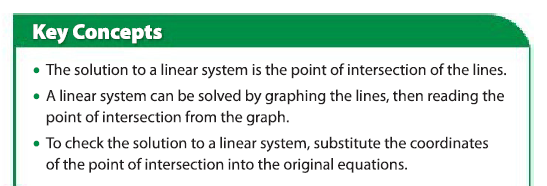 1)  Find the solution of the following linear systems.  Remember that you will need to determine the slope and y-intercept of each line first.a)  							b)  	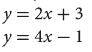 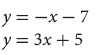 Sketch:							Sketch: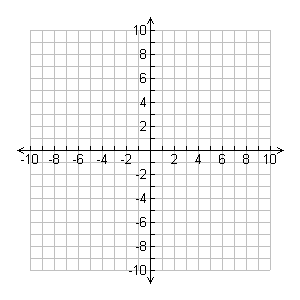 Point of Intersection:						Point of Intersection:c)  							d)  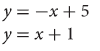 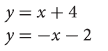 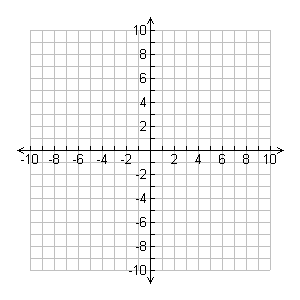 Point of Intersection:						Point of Intersection:e)							f)		Point of Intersection:						Point of Intersection:Answers:	a)  (2, 7)	b)  (-3, -4)	c)  (2, 3)    	d)  (-3, 1)  	e)  (6, -2)	f)  (8, -1)2)  Solve the following linear systems using algebra.  Mr. Smith has provided a table for you for the first few.f)     g)     h)    i)    Solutions to #2:  a)  (-4, -13)	b)  (6, 65)	c)  (-5, -4.5)	d)  (3, 16)	e)  (1, 2.6)	f)  (6, 5)		g)  (4, 4)	h)  (1, 2.9)	i)  (2, 6.9)Am I Right??   Check your answer to part a)Am I Right??   Check your answer to part a)Line #1Line #2a)     a)     1)  Set the equations equal, and solve for “x”2)  Sub your value for “x” into either equationPoint of Intersection = (            ,           )Point of Intersection = (            ,           )b)     b)     1)  Set the equations equal, and solve for “x”2)  Sub your value for “x” into either equationPoint of Intersection = (            ,           )Point of Intersection = (            ,           )c)     c)     1)  Set the equations equal, and solve for “x”2)  Sub your value for “x” into either equationPoint of Intersection = (            ,           )Point of Intersection = (            ,           )d)     d)     1)  Set the equations equal, and solve for “x”2)  Sub your value for “x” into either equationPoint of Intersection = (            ,           )Point of Intersection = (            ,           )e)     e)     1)  Set the equations equal, and solve for “x”2)  Sub your value for “x” into either equationPoint of Intersection = (            ,           )Point of Intersection = (            ,           )